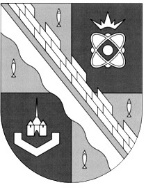 ОБЩЕСТВЕННАЯ ПАЛАТА МУНИЦИПАЛЬНОГО ОБРАЗОВАНИЯСОСНОВОБОРСКИЙ ГОРОДСКОЙ ОКРУГ ЛЕНИНГРАДСКОЙ ОБЛАСТИ(ТРЕТИЙ СОЗЫВ)ПОСТАНОВЛЕНИЕот 22 ноября 2022 г. № 13Заслушав информацию председателей постоянных комиссий Общественной палаты Сосновоборского городского округа Вдовина С.А.- председатель комиссии по образованию, физкультуре и спорту, Аверьянова С.Д. - заместителя председателя Общественной палаты, член комиссии по жилищно-коммунальному хозяйству, транспорту, архитектуре, градостроительству, природопользованию и экологии, Лебедева В.М. - председатель комиссии по патриотическому воспитанию, молодежной политике, Мехоношиной М.Г.- председатель комиссии по социальной политике, здравоохранению, историческому, культурному и духовному наследию, Румянцева С.Г. - председателя комиссии по общественному контролю, безопасности, взаимодействию с правоохранительными органами, после обсуждения члены Палаты РЕШИЛИ:Принять отчеты председателей постоянных комиссий Общественной палаты Сосновоборского городского округа (третьего созыва);Настоящее постановление вступает в силу со дня принятия.     Председатель Общественной палаты                                            Сосновоборского городского округа                                                            И.И. Горелов    «Отчет председателей постоянных комиссии Общественной палаты о проделанной работе третьего созыва»